Uhlmann Trophy 2015 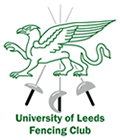 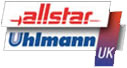 In association with The University of Leeds Fencing Club - www.uhlmanntrophy.co.ukThis will be a full six-weapon competition with BFA ranking points available for those who qualify. Full metal pistes will be available. Check-in closing time for all weapons is as follows:FORMAT OF THE COMPETITION:The number of poules will be determined by the amount of entries.Everyone will be promoted to the Direct Elimination stage.We will have prizes for the top four in each weapon and the best cadet and veteran. VENUE:The Edge, University of Leeds, Leeds, LS2 9JT There will be free parking available, an Allstar Uhlmann shop (http://www.allstar-fencing.co.uk). Armourer and refreshments available on site.
ENTRY:The entry fee is £20 per weapon and £30 for two weapons (you may only enter ONE weapon per day). The closing date for entries is Monday 20th April 2015, any entries received after this date will be at the discretion of the organisers, and a late fee of £10 will be applicable. If you are unable to attend, refunds are at the discretion of the organisers. Entry is also possible ONLINE: www.uhlmanntrophy.co.uk All fencers must be current members of the BFA, licences will be checked and all competitors should be aware of the BFA guidelines on clothing and equipment (established 1st January, 2006) for this event.  

Full details available at the BFA website (www.britishfencing.com). 
The minimum age for fencers is 13 as at 1st January 2015General enquiries and on the day emergency number: 07595 692 513 or unifence@leeds.ac.uk………………………………………………………………………………………………………………….……………………Uhlmann Trophy Entry Form (please complete in BLOCK capitals)Name:…………..................................................................... Tel:………..........……………….…………..Email:…………………..……………………………………..……… Nationality:………………………………………Age: 13<16 □ 17 - 39 □ +40 □                         Club:………………………………..………………………………BFA/Licence Number:……………                       Current Senior Ranking (if known):…………………………..
Emergency Contact Name & Number:………………………………………………………………………..……….Gender : M/F       Weapon : Epée / Foil  /SabreEnclosed entry fee of: £………………All cheques made payable to ‘Uhlmann Trophy’. 
Entry form and fees sent together to:  India Laborde, Flat 81 Carr M​ills, Buslingthorpe lane, Leeds, LS7 2NNAll fencers must be members of the BFA and be aware of the BFA guidelines on clothing and equipment (established 1st January, 2006) for this event. Full details available at the BFA website. I accept that the organisers cannot be held responsible for any accident, injury, loss or damage sustained at the tournament.Signed:………………………………………………………………………………………….. (Parent or guardian if under 18 years). Date:……/………/………Saturday 25th April Sunday  26th AprilMen’s Foil – 9:00amMen’s Epee – 9:00amWomen’s Foil  – 11:00amWomen’s Epee – 11:00amWomen’s Sabre – 12:00 noonMen’s Sabre – 12:00 noon